.16 count intro - Dance rotates in CW directionRight cross rock. Side. Hold. Left cross rock. Side. HoldCross. Side. Behind. Sweep. Behind. Side. Cross. HoldSide rock. Cross toe strut. Side Left toe strut. Cross toe strutSide Left. Quarter turn Right. Step. Hold. Sway x 4Start againBucket List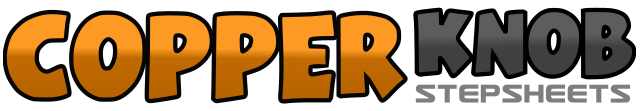 .......Count:32Wall:4Level:Beginner.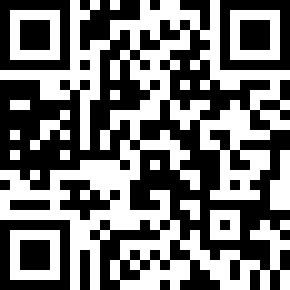 Choreographer:Gaye Teather (UK) - October 2013Gaye Teather (UK) - October 2013Gaye Teather (UK) - October 2013Gaye Teather (UK) - October 2013Gaye Teather (UK) - October 2013.Music:One Way Ticket - Billy Currington : (CD: We Are Tonight)One Way Ticket - Billy Currington : (CD: We Are Tonight)One Way Ticket - Billy Currington : (CD: We Are Tonight)One Way Ticket - Billy Currington : (CD: We Are Tonight)One Way Ticket - Billy Currington : (CD: We Are Tonight)........1 – 2Cross rock Right over Left. Recover onto Left3 – 4Step Right to Right side. Hold5 – 6Cross rock Left over Right. Recover onto Right7 – 8Step Left to Left side. Hold1 – 2Cross Right over Left. Step Left to Left side3 – 4Cross Right behind Left. Sweep Left out and around from front to back5 – 6Cross Left behind Right. Step Right to Right side7 – 8Cross Left over Right. Hold1 – 2Rock Right to Right side. Recover onto Left3 – 4Step Right toe across Left. Drop Right heel to floor5 – 6Step Left toe to Left side. Drop Left heel to floor7 – 8Cross Right toe over Left. Drop Right heel to floor1 – 2Step Left to Left side. Quarter turn Right (Facing 3 o’clock)3 – 4Step forward on Left. Hold5 – 6Step Right to Right swaying hips Right. Sway Left7 – 8Sway Right. Sway Left